Торжественное мероприятие в МБОУ СОШ №20 им. Героя Советского Союза А.А. Лазуненко, посвященных открытию Месячника.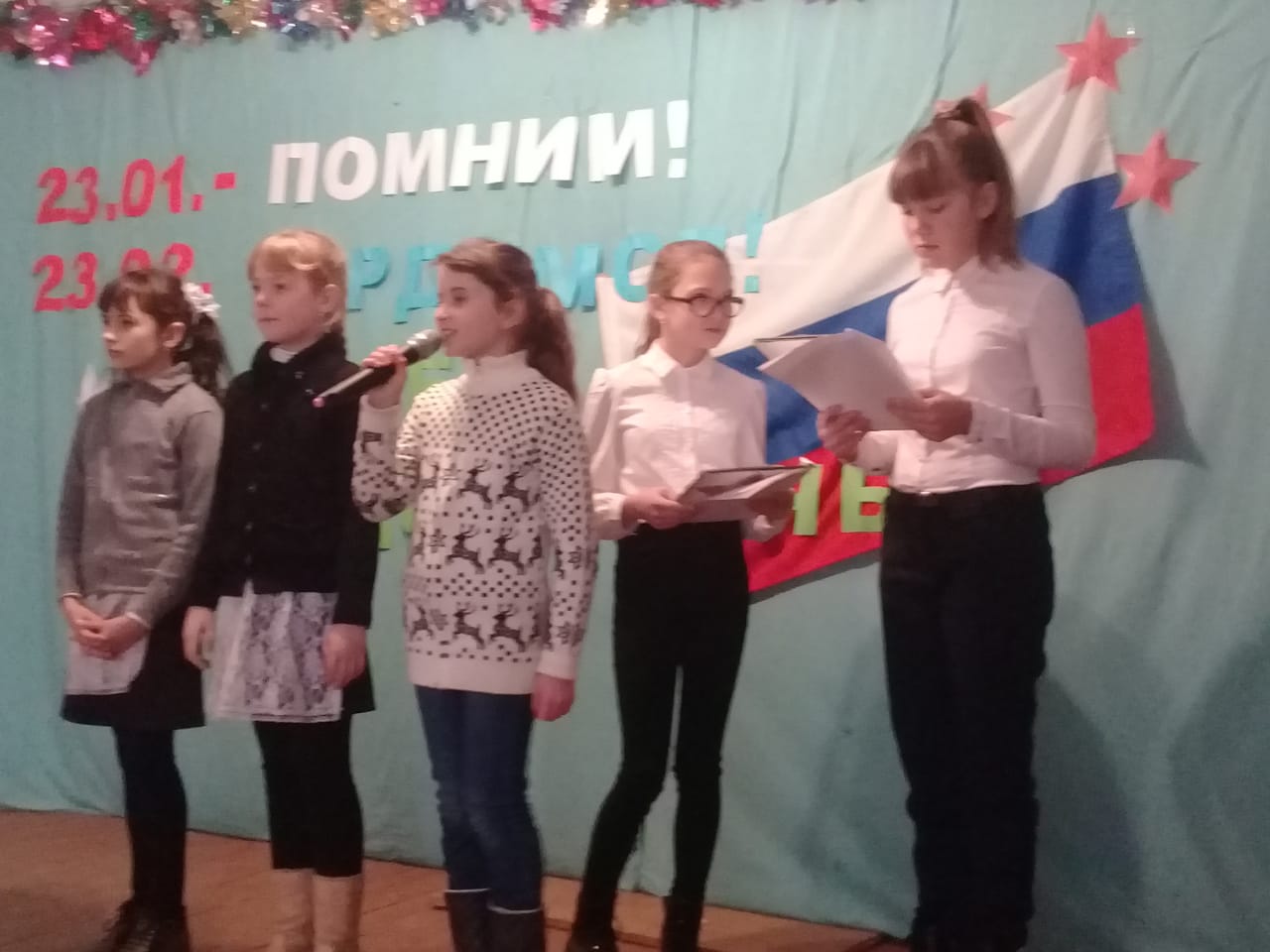 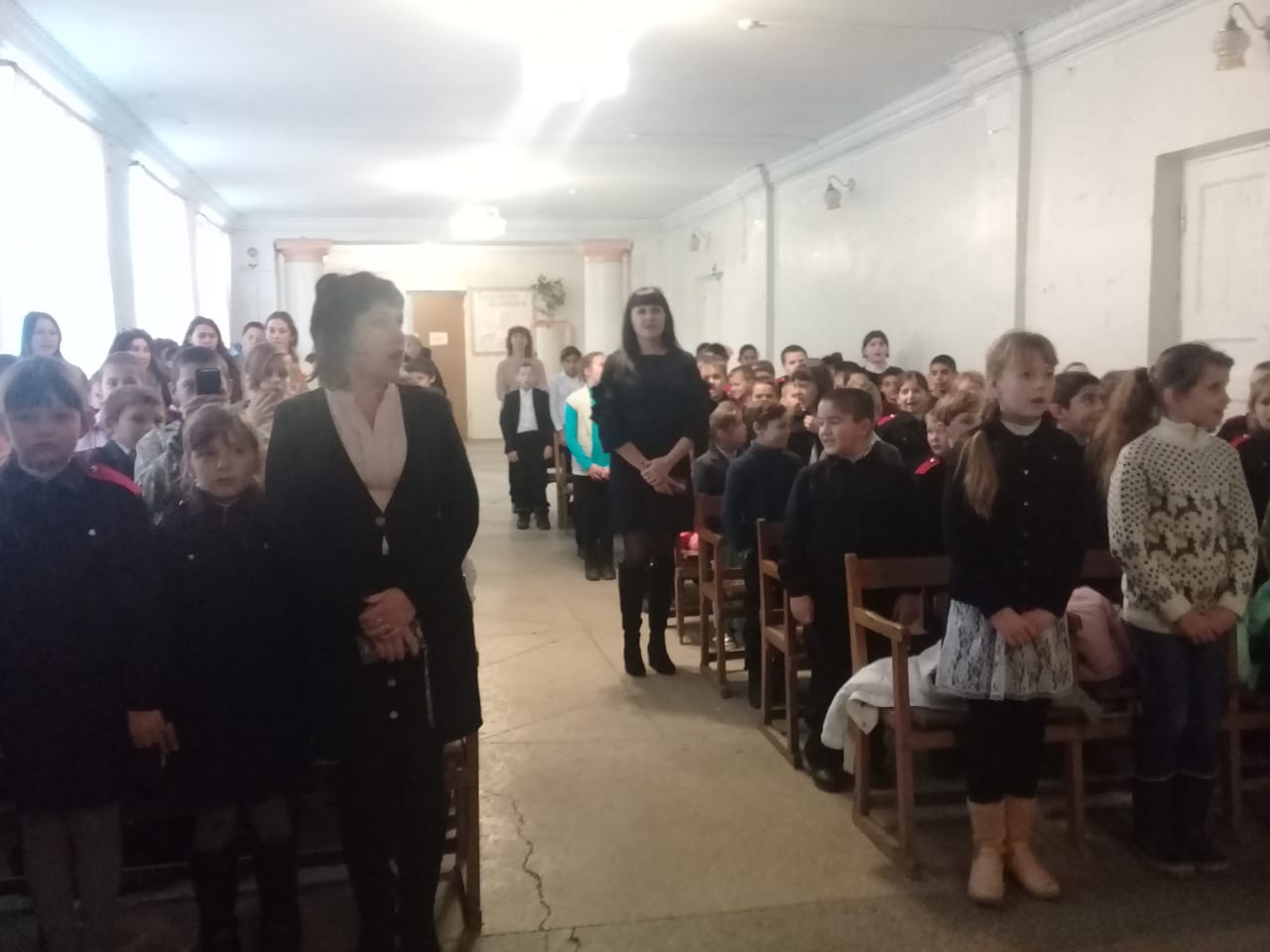 Торжественное мероприятие в МБОУ СОШ №20 им. Героя Советского Союза А.А. Лазуненко, посвященных открытию Месячника.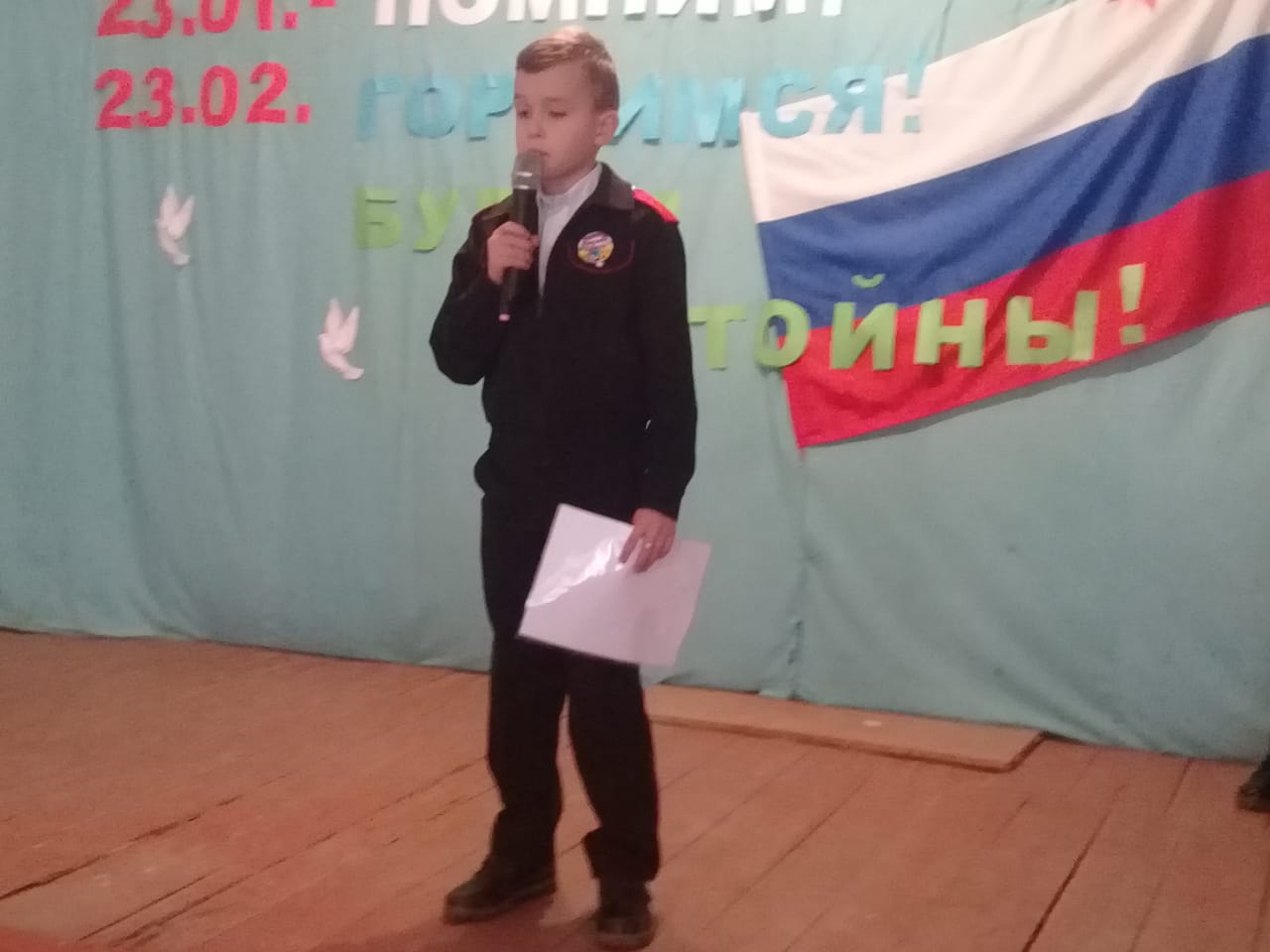 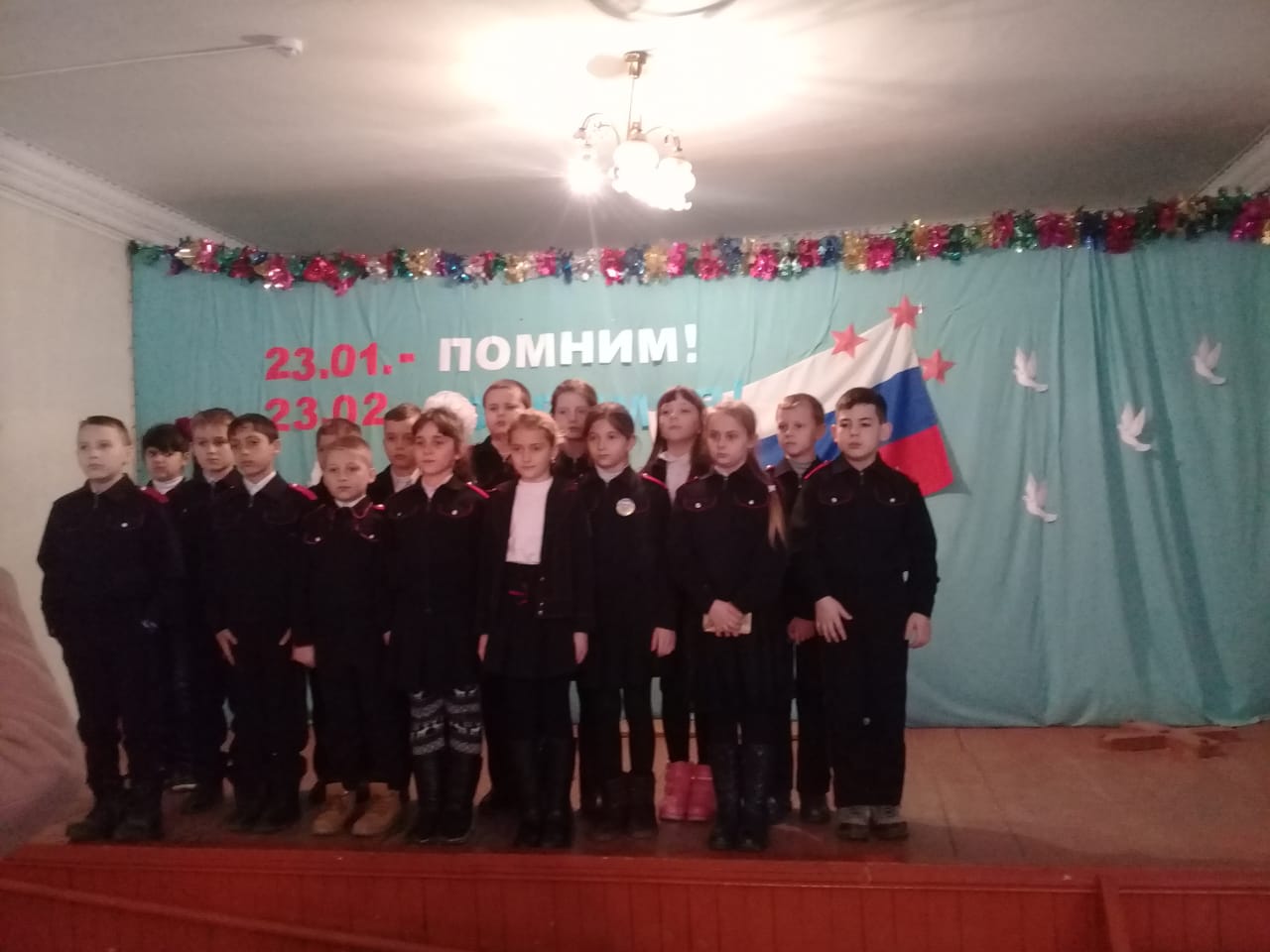 Классный час «Я помню – я горжусь!», посвященное 76-й годовщине освобождения города  Гулькевичи от немецко-фашистских захватчиков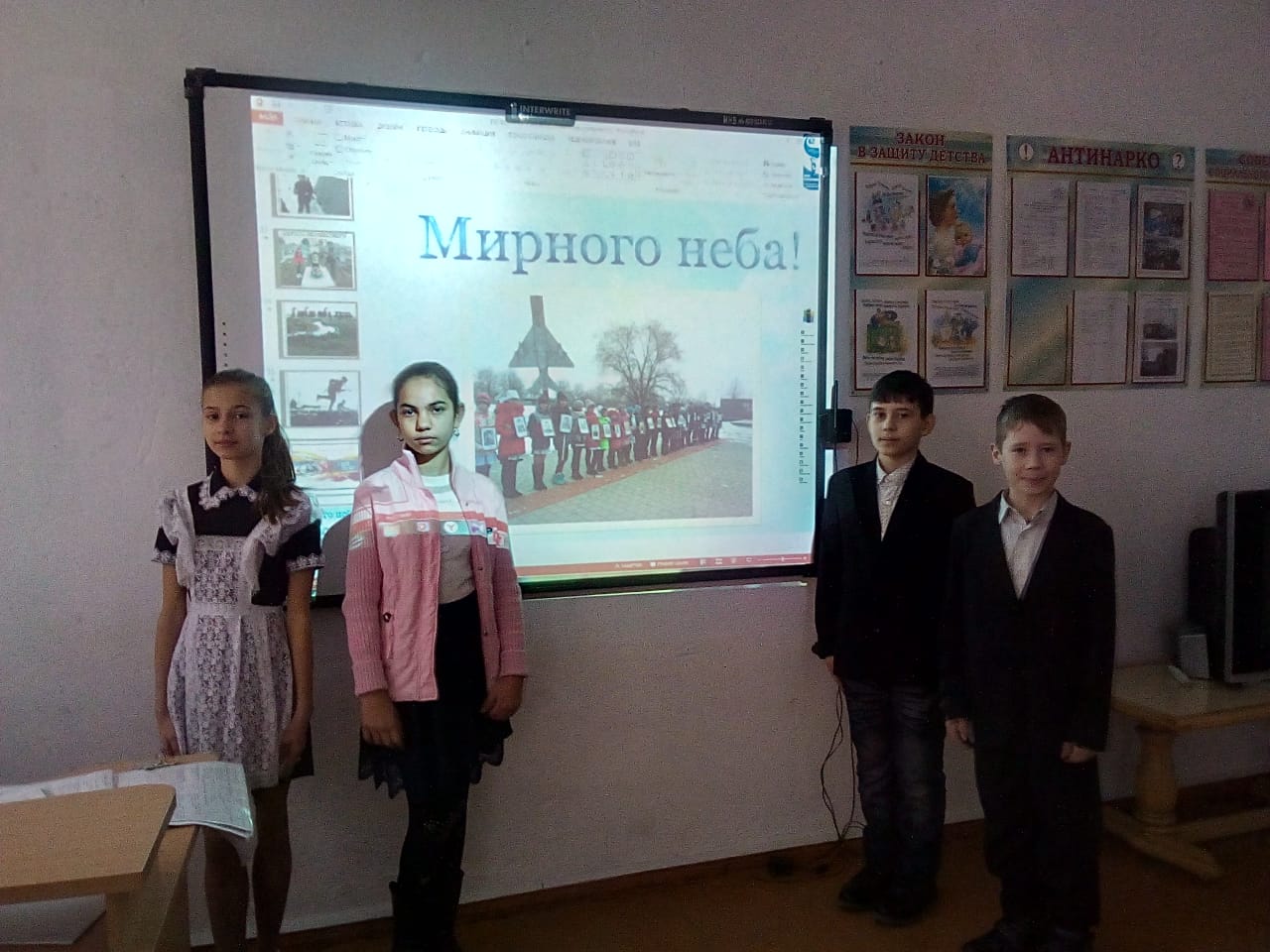 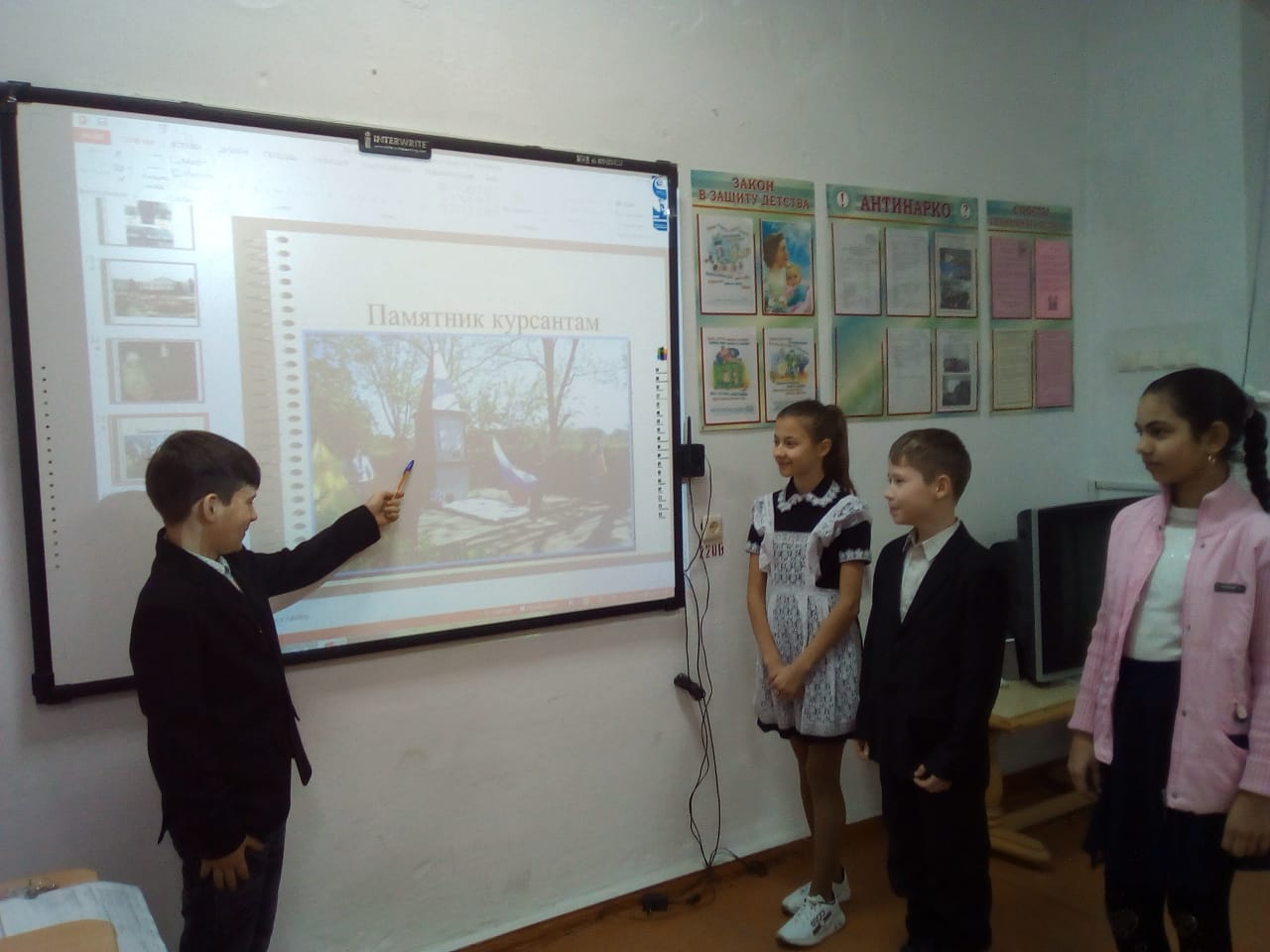 Тематическая программа «Слава героям тебя, Ленинград, отстоявшим!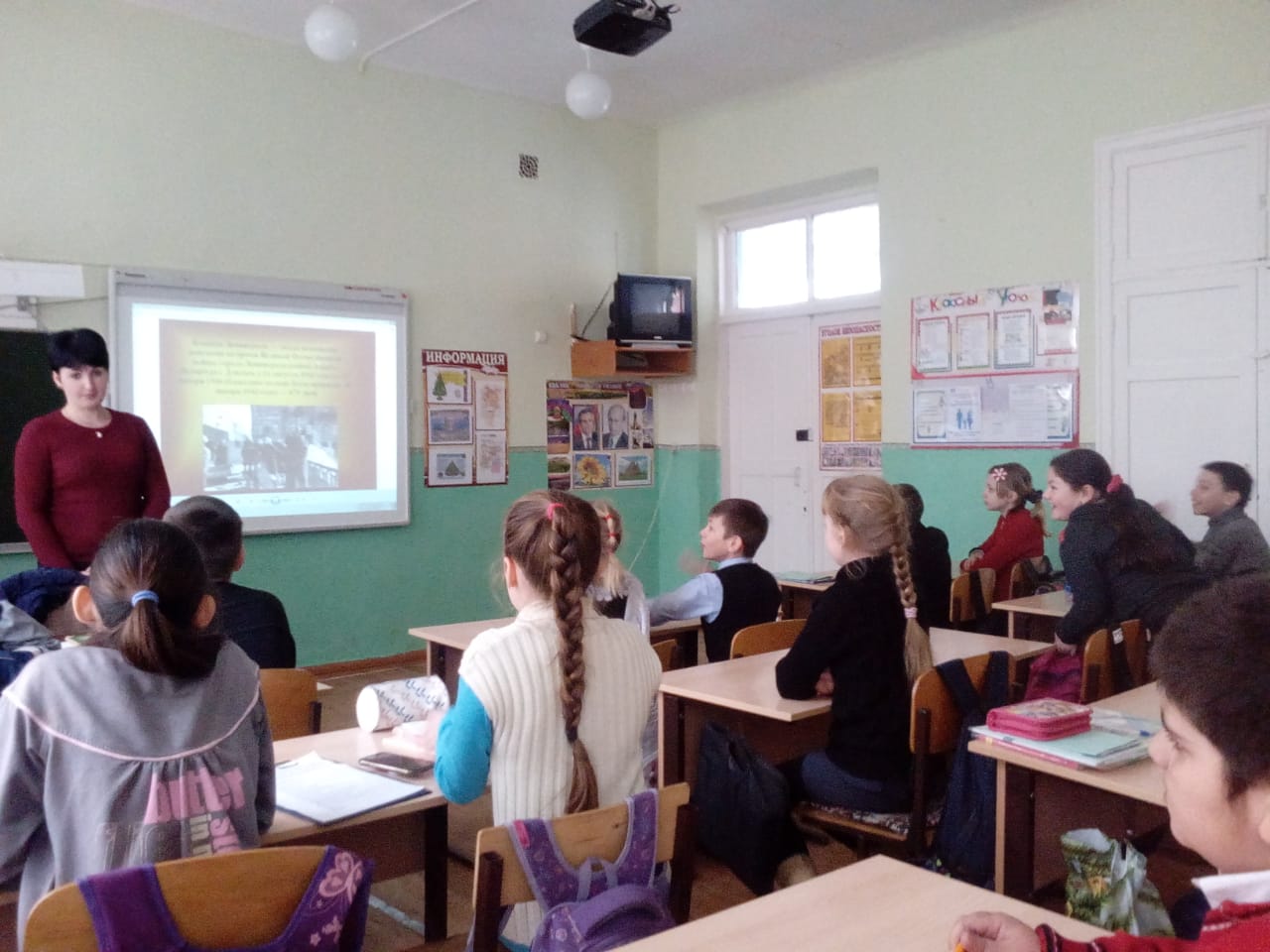 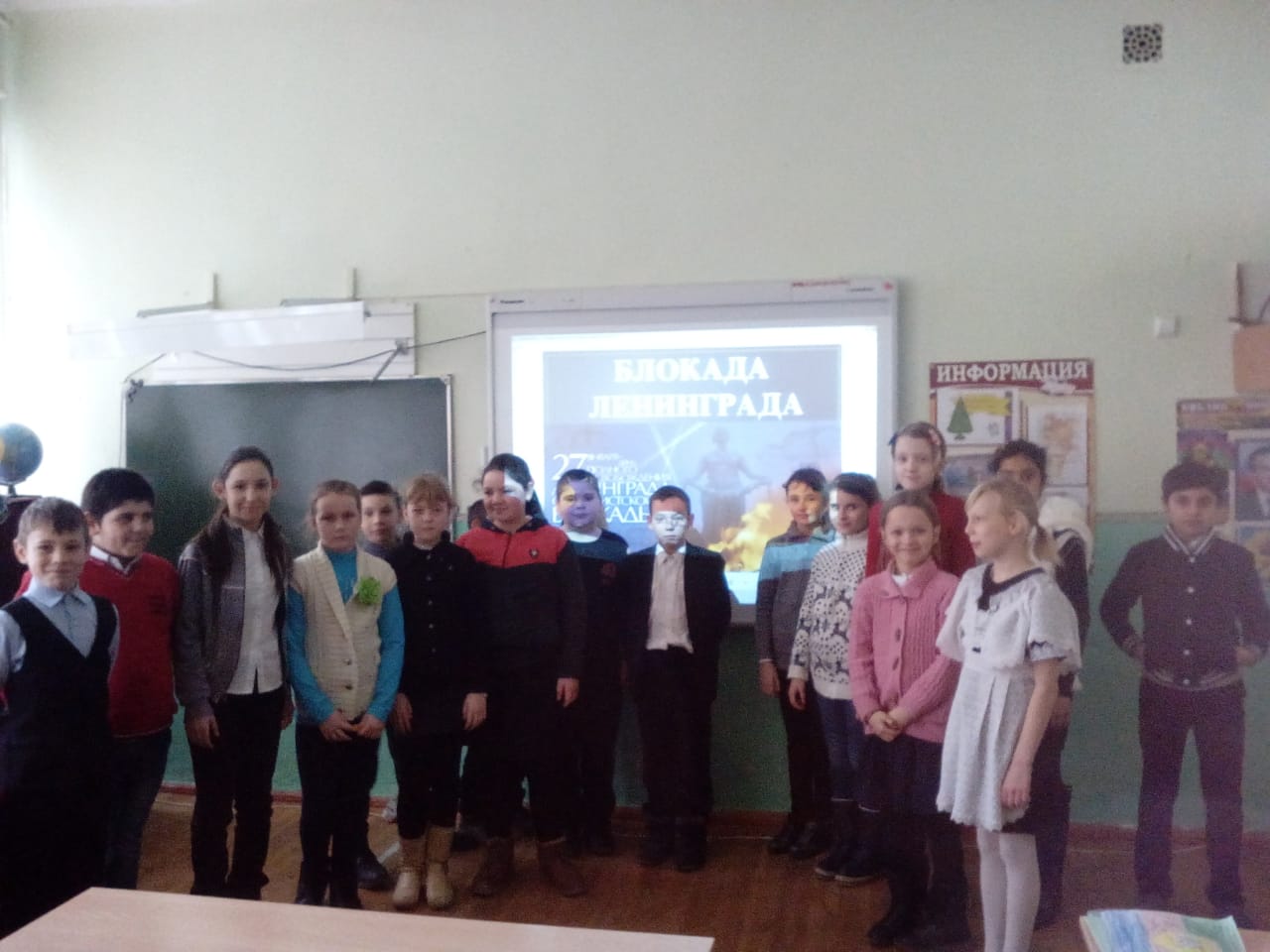 Беседа ко Дню освобождения Гулькевичского района от немецко-фаистских захватчиков «Есть дата в снежном январе….»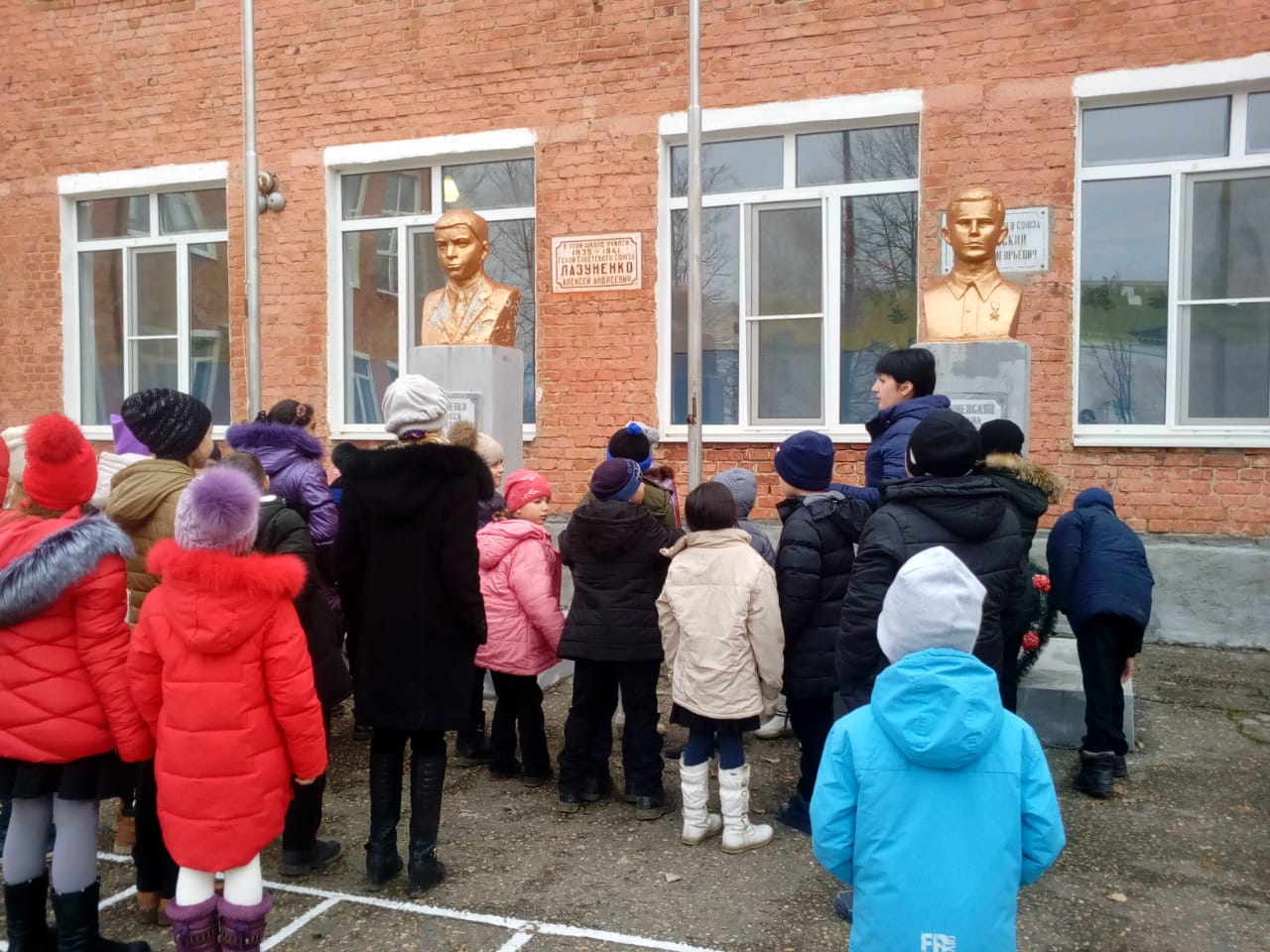 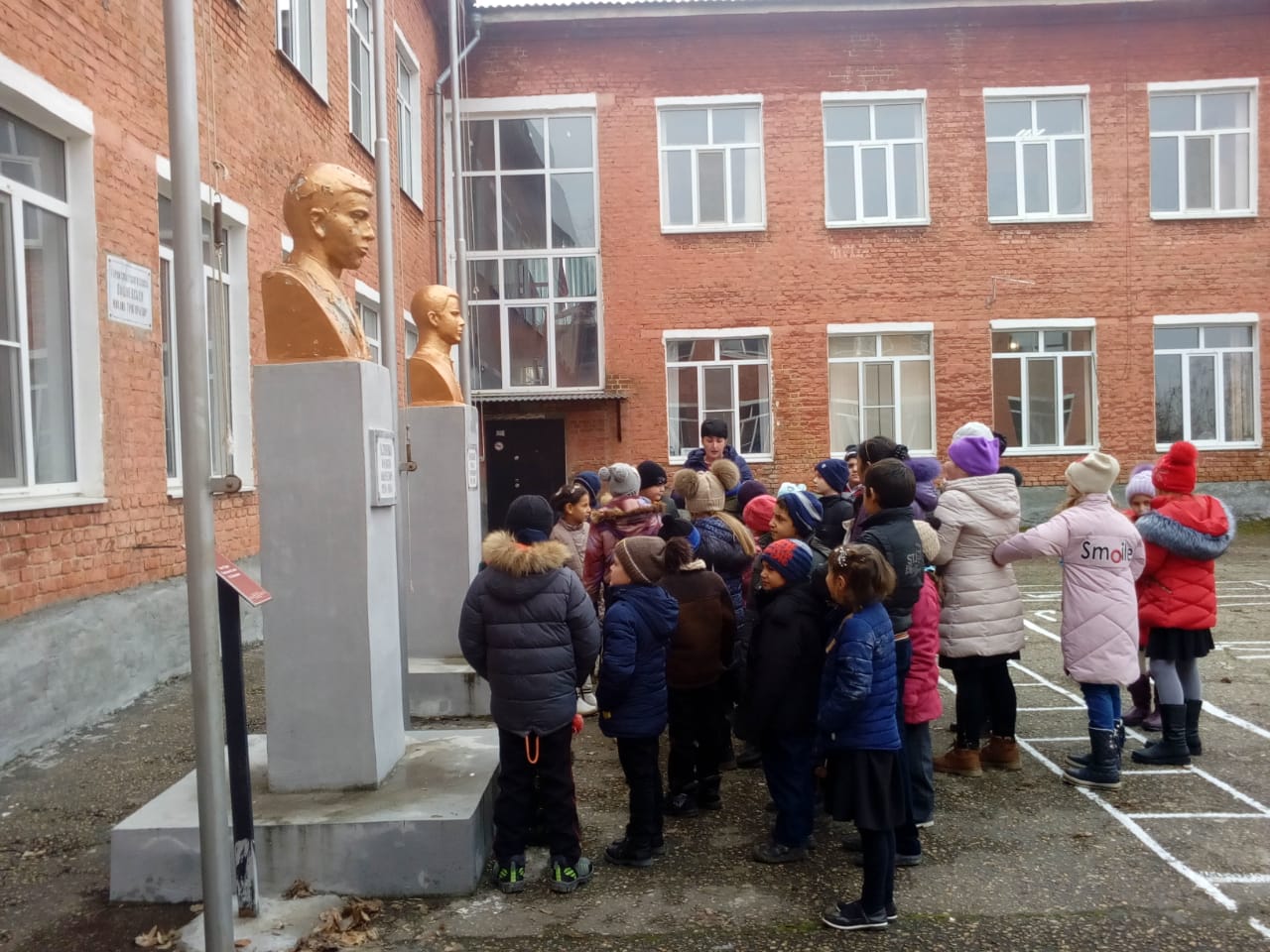 Несение Почетной Вахты Памяти на Посту № 1 у мемориалов и обелисков Великой Отечественной войны в МБОУ СОШ №20 им. Героя Советского Союза А.А. Лазуненко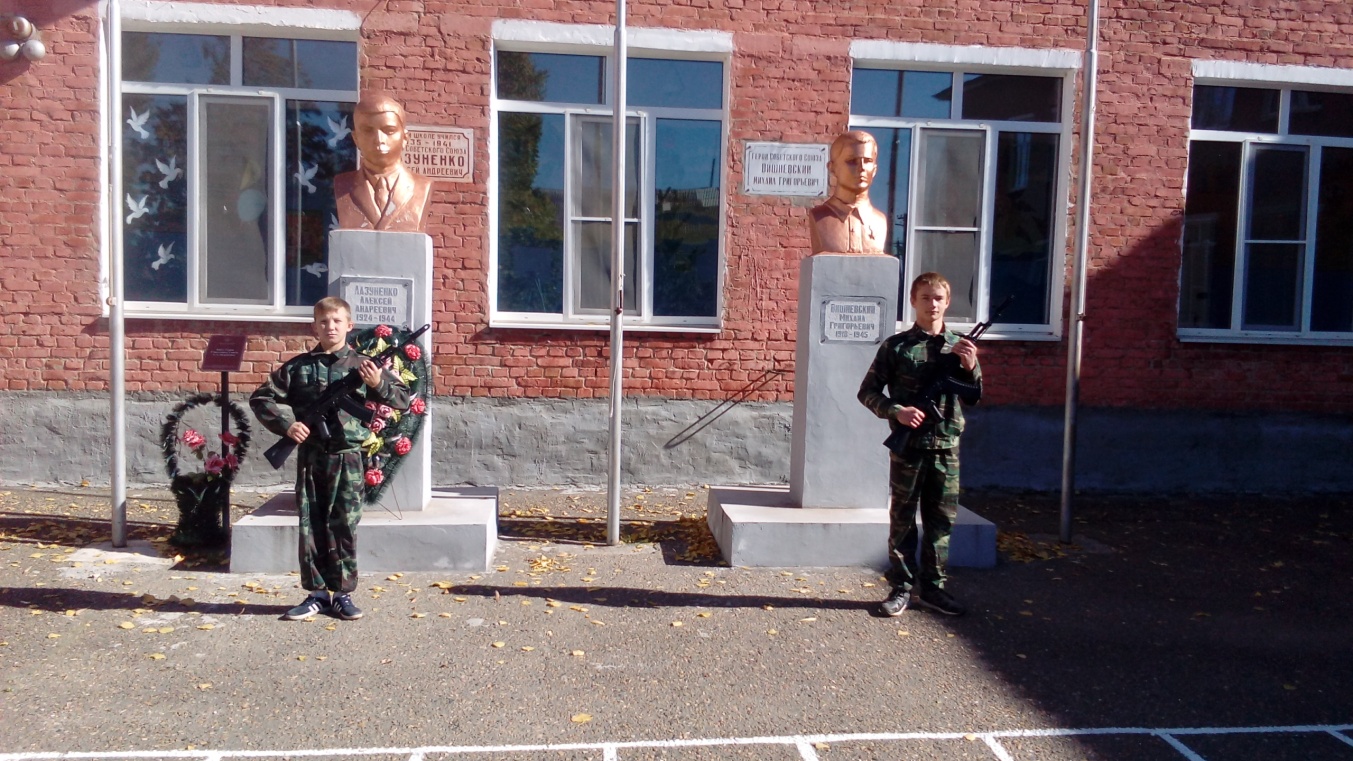 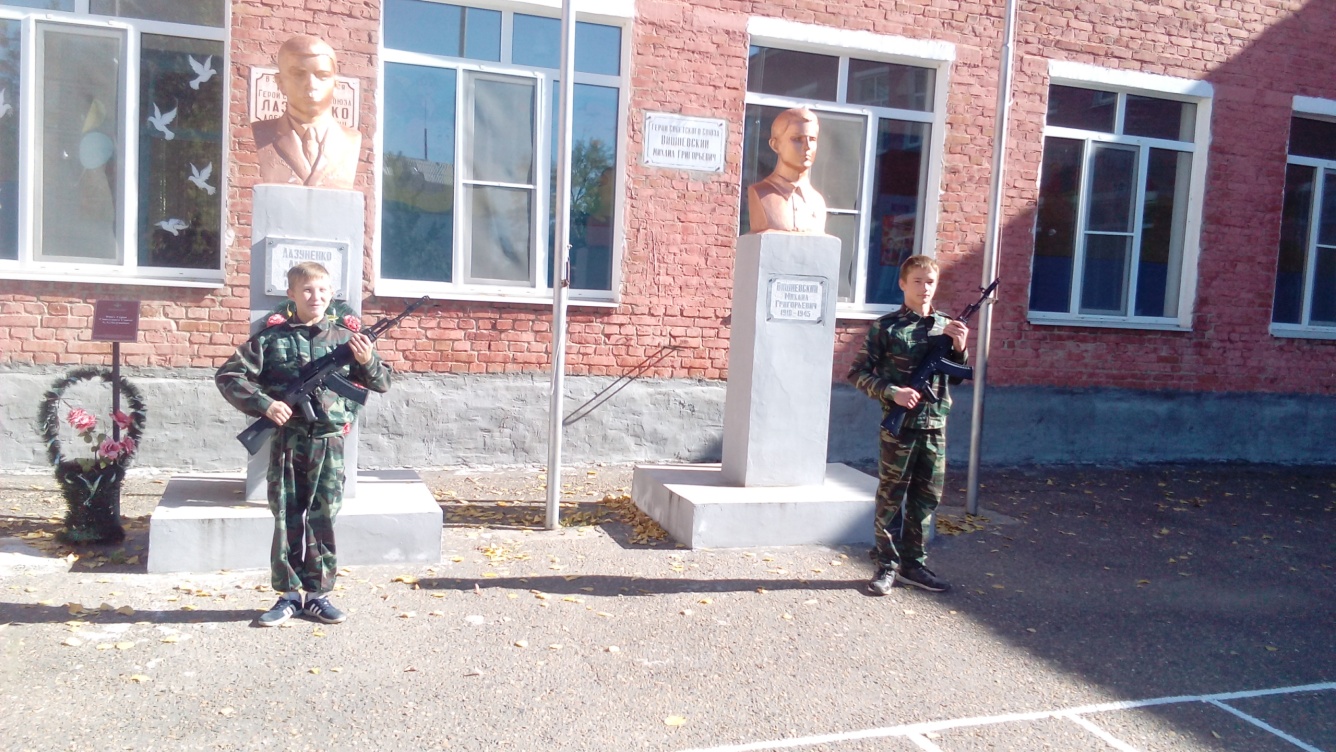 